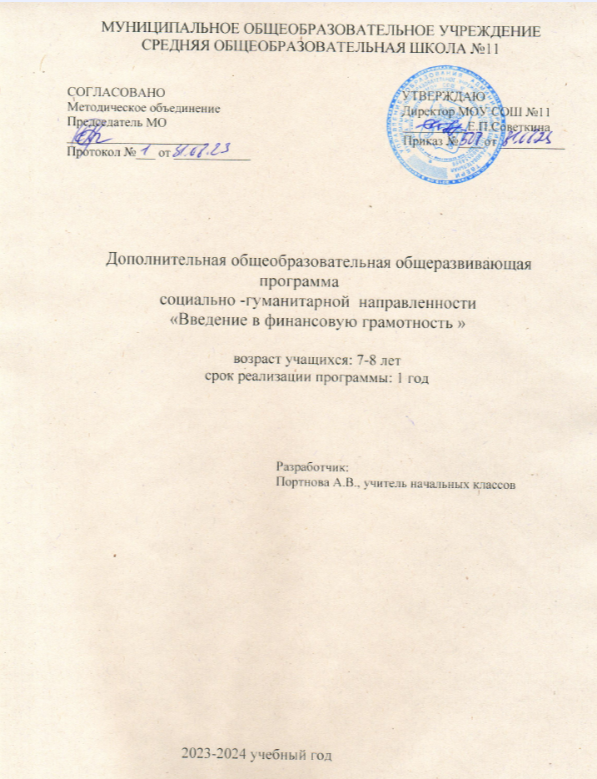 ПОЯСНИТЕЛЬНАЯ ЗАПИСКАРабочая программа курса «Введение в финансовую грамотность» для обучающихся 1 классов на уровне начального общего образования составлена на основе Требований к результатам освоения программы начального общего образования Федерального государственного образовательного стандарта начального общего образования (далее — ФГОС НОО), а также ориентирована на целевые приоритеты, сформулированные в Примерной программе воспитания.ОБЩАЯ ХАРАКТЕРИСТИКА КУРСА "ВВЕДЕНИЕ В ФИНАНСОВУЮ ГРАМОТНОСТЬ"Финансовая грамотность занимает значимое место в структуре функциональной грамотности современного человека. Функциональная грамотность человека, в том числе подрастающего, является основным условием качества его жизни и социальной безопасности общества. Поэтому задача формирования финансовой грамотности обучающихся определена международным педагогическим сообществом как одна из важнейших. Финансовая грамотность позиционируется как один из базовых навыков XXI века.Определение понятия финансовой грамотности полно и целостно представлено в материалах международного сравнительного исследования PISA: «Финансовая грамотность представляет собой знание и понимание финансовых понятий и финансовых рисков, а также навыки, мотивацию и уверенность, необходимые для принятия эффективных решений в разнообразных финансовых ситуациях, способствующих улучшению финансового благополучия личности и общества, а также возможности участия в экономической жизни». Изучение вопросов финансовой грамотности в настоящее время вводится в содержание абсолютно всех уровней образования, реализуемых в нашей стране согласно ФЗ «Об образовании в Российской Федерации». Однако, очевидно, что в силу возрастных особенностей обучающихся, актуальных запросов их социализации, особое внимание необходимо уделять возможностям реализации программ общего образования. Крайне важным принципом разработки УМК стал учёт возрастных особенностей учащихся, что связано с существенными отличиями познавательных возможностей учащихся каждого отдельно взятого класса начальной школы. При отборе содержания образования, представленного в УМК, учитывался личный социальный опыт учащихся и их интересы. Одним из принципов выстраивания содержания учебно-методического комплекса стала избыточность предлагаемых учебных материалов. Учитель имеет возможность определить свой вариант работы с предложенными материалами в конкретном классе, на конкретном занятии, используя потенциал как урочной, так и внеурочной деятельности учащихся.  Рабочая программа курса «Введение в финансовую грамотность» входит в учебно-методический комплекс, который также включает следующие издания:Е.Л. Рутковская, А.В. Половникова, А.А. Козлова. Введение в финансовую грамотность: учебное пособие для начальной школы - Москва: Издательство «Интеллект-Центр», 2020. Е.Л. Рутковская, А.В. Половникова, А.А. Козлова. Введение в финансовую грамотность: практикум к учебному пособию для начальной школы – Москва: Издательство «Интеллект-Центр», 2020. Е.Л. Рутковская, А.В. Половникова, А.А. Козлова. Введение в финансовую грамотность: рабочая тетрадь 1 для начальной школы – Москва: Издательство «Интеллект-Центр», 2020. «Введение в финансовую грамотность» является прикладным курсом, реализующим интересы учащихся 1 классов в сфере экономики семьи. Курс рассчитан на 33 академических часа.Распределение основного содержания по темам представлено в следующем разделе программы, который включает: Тематическое планирование по курсу «Введение в финансовую грамотность» // Е.Л. Рутковская, А.В. Половникова, А.А. Козлова. Введение в финансовую грамотность.Тематическое планирование по практикуму и рабочим тетрадям // Е.Л. Рутковская, А.В. Половникова, А.А. Козлова. Введение в финансовую грамотность.Введение в финансовую грамотность: учебное пособие для начальной школы / Е.Л. Рутковская, А.В. Половникова, А.А. Козлова.  	При реализации дистанционного обучения будут использоваться: Основы финансовой грамотности: уроки, тесты, задания. (yaklass.ru)Азбука финансовой грамотности https://yandex.ru/video/preview/15492211750787418108 Финансовая культура. Преподавательская (fincult.info)Методические материалы для учащихся 2–3 классов :: Повышение финансовой грамотности (xn--80aebklphfgdkbcuundy3gvd.xn--p1ai)«Об экономике» Образовательно-развлекательный онлайн клуб для детей/социальная сеть "У тетушки Совы" https://www.youtube.com/watch?v=QjrCzAapbFwЦЕЛИ ИЗУЧЕНИЯ КУРСА «вВЕДЕНИЕ В ФИНАНСОВУЮ ГРАМОТНОСТЬ»Целью изучения курса «Введение в финансовую грамотность» являются развитие экономического образа мышления, воспитание ответственности и нравственного поведения в области экономических отношений в семье, формирование опыта применения полученных знаний и умений для решения элементарных вопросов в области экономики семьи.основные задачи программыПомочь младшему школьнику выработать следующие умения, навыки и личностные качества: • понимать и ценить окружающий предметный мир (мир вещей как результат труда людей); • уважать людей, умеющих трудиться и честно зарабатывать деньги; • осознавать взаимосвязь понятий «труд — продукт — деньги» и «стоимость продукта в зависимости от его качества», видеть красоту человеческого творения; • признавать авторитетными качества человека-хозяина: бережливость, рациональность, экономность, трудолюбие и вместе с тем — щедрость, благородство, честность, отзывчивость, сочувствие (примеры меценатства, материальной взаимопомощи, поддержки и т. п.); • рационально оценивать способы и средства выполнения желаний, корректировать собственные потребности, выстраивать их иерархию и временную перспективу реализации; • применять полученные умения и навыки в реальных жизненных ситуацияхПЛАНИРУЕМЫЕ ОБРАЗОВАТЕЛЬНЫЕ РЕЗУЛЬТАТЫ 	Изучение курса «Введение в финансовую грамотность» в 1 классе направлено на достижение обучающимися личностных, метапредметных и предметных результатов освоения учебного предмета.ЛИЧНОСТНЫЕ РЕЗУЛЬТАТЫВ результате изучения курса «Введение в финансовую грамотность» в начальной школе у обучающегося будут сформированы следующие личностные новообразования:осознание себя как члена семьи и общества;овладение начальными навыками адаптации в сфере финансовых отношений;познавательный интерес к учебному материалу курса и способам решения элементарных финансовых задач;осознание личной ответственности за поступки в финансовой сфере;понимание различия между расходами на товары и услуги первой необходимости, между расходами   на дополнительные нужды и «лишними расходами»;навыки сотрудничества со взрослыми и сверстниками в игровых и реальных финансовых ситуациях.Ученик младших классов получит возможность для формирования:понимание необходимости освоения основ финансовой грамотности, выраженного в преобладании учебно-познавательных мотивов;положительной дифференцированной самооценки на основе критерия успешности реализации социальной роли финансово грамотного школьника;эмпатии как осознанного понимания чувств другого человека и сопереживания его эмоциональному состоянию, выражающейся в поступках, направленных на помощь другим и обеспечение их благополучия.МЕТАПРЕДМЕТНЫЕ РЕЗУЛЬТАТЫПознавательныеиспользование различных способов поиска, сбора, обработки, анализа и представления простой финансовой информации;использование логических действий сравнения преимуществ и недостатков разных видов денег, сопоставления величины доходов и расходов, обобщения, классификации, установления аналогий и причинно-следственных связей между финансовым поведением человека и его благосостоянием;построение рассуждений на финансовые темы, отнесение явления или объекта к изученным финансовым понятиям;использование знаково-символических средств, в том числе моделей и схем, для решения финансовых задач;владение элементарными способами решения проблем творческого и поискового характера.Ученик младших классов получит возможность научиться:представлять финансовую информацию с помощью ИКТ;осуществлять под руководством учителя элементарную проектную деятельность в малых группах: формулировать проблему, разрабатывать замысел, находить пути ее реализации, демонстрировать готовый продукт;осуществлять выбор наиболее эффективных способов решения финансовых задач в зависимости от конкретных условий.Регулятивные:определение личных целей по изучению финансовой грамотности;постановка финансовых целей, умение составлять простые планы своих действий в соответствии с финансовой задачей и условиями ее реализации;проявление познавательной и творческой инициативы в применении финансовых знаний для решения элементарных вопросов в области экономики семьи;выполнение пошагового контроля своих действий, итоговый контроль и оценка результата;оценка правильности выполнения финансовых действий и способов решения элементарных финансовых задач;корректирование учебных действий после их выполнения на основе оценки и учёта выявленных ошибок;корректирование своих действий с учётом рекомендаций одноклассников, учителей, родителей;использование цифровой формы записи хода и результатов решения финансовой задачи.Ученик младших классов получит возможность научиться:преобразовывать практическую финансовую задачу в познавательную;проявлять познавательную инициативу в учебном сотрудничестве при выполнении учебного мини-исследования или проекта;самостоятельно учитывать выделенные учителем ориентиры действия в новом учебном материале;самостоятельно оценивать правильность выполнения учебного действия и корректировать его при необходимости.Коммуникативные:умение осознанно и произвольно создавать сообщения на финансовые темы в устной и письменной форме;умение слушать собеседника, вести диалог по теме и ориентироваться на позицию партнёра в общении и взаимодействии;умение признать возможность существования различных точек зрения и право каждого иметь своё мнение;умение излагать своё мнение и аргументировать свою точку зрения и оценку финансовых действий и решений;умение договариваться о распределении функций и ролей в совместной деятельности при выполнении учебного проекта и мини-исследования, в учебной игре;умение осуществлять контроль и самоконтроль, адекватно оценивать собственное финансовое поведение и поведение окружающих.Ученик младших классов получит возможность научиться:учитывать разные мнения и интересы, обосновывать собственную позицию в обсуждении финансовых целей и решений;формулировать вопросы, необходимые для организации собственной деятельности и сотрудничества с партнёром;оказывать в учебном сотрудничестве необходимую помощь партнёрам.ПРЕДМЕТНЫЕ РЕЗУЛЬТАТЫправильно использовать изученные предметные понятия (обмен, товар, деньги, покупка, продажа, сдача, бумажные и металлические деньги);понимание причин обмена товарами и умение приводить примеры обмена;понимание проблем, возникающих при обмене товарами, и умение их объяснить;умение приводить примеры товарных денег;умение объяснять на простых примерах, что деньги – средство обмена, а не благо;понимание того, что деньги зарабатываются трудом;умение называть основные источники доходов семьи, приводить примеры регулярных и нерегулярных доходов семьи;умение называть основные направления расходов семьи, приводить примеры обязательных и необходимых расходов семьи, а также различать планируемые и непредвиденные расходы;умение объяснять способы сокращения расходов и увеличения сбережений семьи;знание ситуаций, при которых государство выплачивает пособия и умение приводить примеры пособий;Ученик младших классов получит возможность научиться:распознавать финансовую информацию, представленную в разных формах (текст, таблица, диаграмма)объяснять финансовую информацию, сравнивать и обобщать данные, полученные при проведении элементарного учебного исследования, делать выводы.СОДЕРЖАНИЕ 	Понятие «деньги». Что такое деньги и зачем они нужны. Деньги как мера стоимости; история денег (первые в мире виды денег и курьезные виды денег: каменные диски большого размера, ракушки, птичьи перья и др.). Виды денежных знаков (монеты, бумажные купюры). Производство денег; почему нельзя «напечатать» денег сколько хочешь. Какими деньгами пользуются в настоящее время в нашей стране, как они называются (рубль, копейка). Деньги разного достоинства и разной покупательной способности. Зарплата (деньги просто так не дают, их зарабатывают честным трудом), пенсии, пособия, стипендии.  Деньги как средство платежа, накоплений. Обмен денег (причины, правила).Цена (стоимость). Как формируется стоимость: вложения средств, затраты труда, качество, спрос и предложение (например, почему яблоки зимой дорогие, а осенью дешевые). Понятия «дорого» и «дешево», «дороже — дешевле»Торговля и торг. Торговля, купля-продажа; виды и формы торговли (товарами, услугами, ресурсами; оптом и в розницу; в магазине или по Интернету и т. п.).  Хозяин товара и продавец. Этические аспекты торговли (честность, открытость информации, поддержка новичка, местного предпринимателя и т. п.). Бюджет (на примере бюджета семьи). Что такое бюджет и из чего он складывается; понятия «доходы» и «расходы». Планирование расходов в соответствии с бюджетом; распределение бюджета; участие детей в планировании предстоящих покупок. Понятия достатка, уровня жизни, показатели уровня жизни; богатство и бедностьЧто такое реклама. Реклама: что такое реклама, зачем она нужна, в какой форме существует (текст, картинка, звукозапись, видеоролик и т. п.), где она размещается (в общественных местах, в печати, на радио, телевидении, на досках объявлений, в Интернете, раздается на улицах и т. д.). Товар, продукция, своё дело. Организация производства этикетки для товара (клюква в меду). В ходе этого производства у учащихся формируется понимание сущности предпринимательской деятельности и её значения в жизни человека.Полезные экономические навыки и привычки в быту. Предметный (вещный) мир — это мир рукотворный, так как в каждый предмет, в каждую вещь вложен человеческий труд, забота, желание, любовь, старание, усилия. Поэтому к вещам как продуктам труда следует относиться с уважением. Вещи живут дольше, чем люди. Ими могут пользоваться несколько поколений. Они могут рассказать, как жили люди раньше и как живут сейчас (музеи). Вещами следует пользоваться по назначению, а ломать, портить вещи, обращаться небрежно (не бережно, не бережливо), выбрасывать их зря — недостойно, это осуждается всеми. Представления о своем, чужом и общем. Какими вещами и деньгами ты имеешь право распоряжаться (дарить, давать в долг, выбрасывать и т. п.) самостоятельно, когда необходимо совместное решение (например, семейный бюджет, т. е. общие деньги семьи, обсуждается на семейном совете). Умение прогнозировать последствия своих решений и действий с вещами и деньгами (если я выброшу, отдам, испорчу, то мне этого уже не вернуть, и т. п.). Хороший хозяин (хозяйка) — тот, кто умеет правильно, в интересах семьи, использовать доходы, распоряжаться семейным бюджетом, кто ничего не тратит зря. Хороший хозяин в семье — одно из условий ее благополучия. Правильное распределение семейных доходов — целое искусство. Формирование умений экономить, делать сбережения, планировать, что купить сейчас, а что — позднее; предусматривать все предстоящие расходы — такие как оплата квартиры, воды, электроэнергии, детского сада, проездных билетов, обедов в школе, продуктов питания и т. д.; способность заранее позаботиться о сбережении средств на отдых, развлечения, подарки, крупные покупки. Копилка — полезная игрушка: как ею пользоваться и ради чего. Стоимость, затраты, деньги, обслуживание покупки. Формирование представления учащихся о том, что деньги нужны не только для покупки товара, но и для его обслуживания. Это позволит подвести к пониманию, что, принимая решение о приобретении любой вещи, необходимо подумать, может ли человек позволить себе содержание этой покупки. Расходы семьи, обязательные и необязательные расходы. Обязательные и необязательные расходы семьи. Значимость и необходимость производимых покупок. Карманные деньги, покупки, накопления. Значимость личных денежных накоплений. Правильное распределение средств при необходимости совершения покупки в будущем.Что же важнее денег? Представление о честном труде — в противоположность воровству, тунеядству. Почему люди ценят доброту, честность, благородство, способность сочувствовать, милосердие, стремление помогать тем, кто в этом действительно нуждается. Понятия жертвы, жертвенности (отдать свое тому, кому нужнее). Полярные категории и поиски баланса. Жадность и щедрость. Трудолюбие и леность. Представление о нравственном выборе как задаче, не имеющей готового ответа. Всегда ли обязательно делать выбор? Много вариантность решений (на примере нехватки того, что требуется всем): поделить поровну; разыграть; отдать тому, кому нужнее; сделать так, чтобы хватило на всех и т. п. (разыграть в лотерею последний кусок пирога — или испечь новый пирог, которого хватит на всех; поделить игрушки, играть всем вместе, наделать еще игрушек и т. п.)формы и критерии оценивания образовательных достижений учащихся	Оценивание достижений школьников при изучении курса «Введение в финансовую грамотность» в 1 классе предполагает текущее и итоговое оценивание. Типы заданий для оценивания образовательных достиженийТекущее оценивание:устный опрос;письменная самостоятельная работа;тестовое задание;решение задачи;решение кроссворда и анаграммы;викторина;ролевая игра;учебное мини-исследование;графическая работа: заполнение таблиц и создание простых схем;творческая работа: постер, компьютерная презентация, интеллект-карта.Итоговое оценивание:тест;решение задач;графическая работа (заполнение схем);учебный проект;проверочная работаУЧЕБНО-ТЕМАТИЧЕСКИЙ ПЛАН КАЛЕНДАРНО-ТЕМАТИЧЕСКОЕ ПЛАНИРОВАНИЕ 1 класс (33ч)РазделНазвание разделовКоличество часовВ том числе часовВ том числе часовВ том числе часовРазделНазвание разделовКоличество часовТеорияПрактикаКонтроль1Что нужно семье.8442Как распоряжаться карманными деньгами.8533Сколько стоит автомобиль.8534Что такое «своё дело».9351Всего 3317151№ урокаНаименование разделов и тем программыКоличество часовВиды деятельностиВид контроляЭлектронные (цифровые) образовательные ресурсыДатаЧто нужно семье8 ч1Моя семья1 чМини-проектТекущий 2Что нужно семье1 чРабота с иллюстративным материаломТекущий Rabochaya_tetrad_1_kl.pdf (fincult.info)Е.Л. Рутковская. Введение в финансовую грамотность. Рабочая тетрадь 1 для начальной школы. Стр. 3https://yandex.ru/video/preview/14168328542878180166Азбука финансовой грамотности3Покупки для семьи1 чРабота с иллюстративным материаломТекущий Rabochaya_tetrad_1_kl.pdf (fincult.info)Е.Л. Рутковская. Введение в финансовую грамотность. Рабочая тетрадь 1 для начальной школы. Стр. 4, 5https://yandex.ru/video/preview/14168328542878180166Азбука финансовой грамотности4«Хочу» или «нужно»1 чРабота с художественным текстом.Текущий Uchebnoe_posobie.pdf (fincult.info) Введение в финансовую грамотность: учебное пособие для начальной школы / [Е.Л. Рутковская. Стр. 8https://yandex.ru/video/preview/14168328542878180166Азбука финансовой грамотности5Вредные покупки1 чМини-проектТекущий Rabochaya_tetrad_1_kl.pdf (fincult.info)Е.Л. Рутковская. Введение в финансовую грамотность. Рабочая тетрадь 1 для начальной школы. Стр. 6https://yandex.ru/video/preview/14168328542878180166Азбука финансовой грамотности6Расходы Зайчихи1 чРешение математических задачТекущийRabochaya_tetrad_1_kl.pdf (fincult.info)Е.Л. Рутковская. Введение в финансовую грамотность. Рабочая тетрадь 1 для начальной школы. Стр. 7, 8https://yandex.ru/video/preview/14168328542878180166Азбука финансовой грамотности7Решение математических задач по финансовой грамотности1 чРешение математических задачТекущийSbornik_zadach_1_4.pdf (fincult.info)Сборник математических задач «Основы финансовой грамотности»https://yandex.ru/video/preview/14168328542878180166Азбука финансовой грамотности8Сказки, игры, загадки и задачки по финансовой грамотности1 чРабота с художественным текстомРабота с иллюстративным материаломТекущий Сказки, игры, загадки и задачки по финансовой грамотности skazki_igry_fin_gr.pdf (fincult.info)https://yandex.ru/video/preview/14168328542878180166Азбука финансовой грамотностиКак распоряжаться карманными деньгами.8 ч9Список покупок 1 чУчебное мини-исследованиеТекущийRabochaya_tetrad_1_kl.pdf (fincult.info)Е.Л. Рутковская. Введение в финансовую грамотность. Рабочая тетрадь 1 для начальной школы. Стр. 9https://yandex.ru/video/preview/8885845637689081268   Азбука финансовой грамотности - Безопасные покупки10Белочка в магазине1 чРешение математических задачТекущийRabochaya_tetrad_1_kl.pdf (fincult.info)Е.Л. Рутковская. Введение в финансовую грамотность. Рабочая тетрадь 1 для начальной школы. Стр. 10https://yandex.ru/video/preview/14168328542878180166Азбука финансовой грамотности11Ответ – рисунок1 чМини-проектУчебный проектRabochaya_tetrad_1_kl.pdf (fincult.info)Е.Л. Рутковская. Введение в финансовую грамотность. Рабочая тетрадь 1 для начальной школы. Стр. 10-11https://yandex.ru/video/preview/14168328542878180166Азбука финансовой грамотности12Желанная покупка1 чРабота с художественным текстом.Текущий Uchebnoe_posobie.pdf (fincult.info)Введение в финансовую грамотность: учебное пособие для начальной школы / [Е.Л. РутковскаяСтр. 10https://yandex.ru/video/preview/14168328542878180166Азбука финансовой грамотности13Если тратить неразумно1 чРабота с художественным текстом.Текущий Uchebnoe_posobie.pdf (fincult.info)Введение в финансовую грамотность: учебное пособие для начальной школы / [Е.Л. РутковскаяСтр. 13https://yandex.ru/video/preview/14168328542878180166Азбука финансовой грамотности14Копилка своими руками1 чМини-проектТекущий Копилка из бумаги в технике оригами https://yandex.ru/video/preview/8211714562669764116 https://yandex.ru/video/preview/14168328542878180166Азбука финансовой грамотности15Решение математических задач по финансовой грамотности1 чРешение задачТекущий Sbornik_zadach_1_4.pdf (fincult.info)Сборник математических задач «Основы финансовой грамотности»https://yandex.ru/video/preview/14168328542878180166Азбука финансовой грамотности16Сказки, игры, загадки и задачки по финансовой грамотности1 чРабота с художественным текстомРабота с иллюстративным материаломТекущей Сказки, игры, загадки и задачки по финансовой грамотности skazki_igry_fin_gr.pdf (fincult.info)https://yandex.ru/video/preview/14168328542878180166Азбука финансовой грамотностиСколько стоит автомобиль8 ч17Загадки в стихах1 чРабота с художественным текстомРабота с иллюстративным материаломТекущий Rabochaya_tetrad_1_kl.pdf (fincult.info)Е.Л. Рутковская. Введение в финансовую грамотность. Рабочая тетрадь 1 для начальной школы. Стр. 12https://yandex.ru/video/preview/14168328542878180166Азбука финансовой грамотности1819Траты после покупкиБензин для машины2 чРабота с иллюстративным материалом Учебное мини-исследованиеТекущийRabochaya_tetrad_1_kl.pdf (fincult.info)Е.Л. Рутковская. Введение в финансовую грамотность. Рабочая тетрадь 1 для начальной школы. Стр. 13, 14Uchebnoe_posobie.pdf (fincult.info)Введение в финансовую грамотность: учебное пособие для начальной школы / [Е.Л. РутковскаяСтр. 1820«Автомобильные» профессии1 чРабота с иллюстративным материаломТекущийRabochaya_tetrad_1_kl.pdf (fincult.info) Е.Л. Рутковская. Введение в финансовую грамотность. Рабочая тетрадь 1 для начальной школы. Стр. 15https://yandex.ru/video/preview/14168328542878180166Азбука финансовой грамотности21«Профессия моих родителей»1 чМини-проектУчебный проект22Новые покупки1 чРабота с иллюстративным материаломТекущий Praktikum.pdf (fincult.info) Введение в финансовую грамотность: практикум к учебному пособию для начальной школы / [Е.Л. РутковскаяСтр. 10.https://yandex.ru/video/preview/14168328542878180166Азбука финансовой грамотности23Решение математических задач по финансовой грамотности1 чРешение математических задачТекущий Sbornik_zadach_1_4.pdf (fincult.info)Сборник математических задач «Основы финансовой грамотности»https://yandex.ru/video/preview/14168328542878180166Азбука финансовой грамотности24Сказки, игры, загадки и задачки по финансовой грамотности1 чРабота с художественным текстомРабота с иллюстративным материаломТекущий Сказки, игры, загадки и задачки по финансовой грамотности skazki_igry_fin_gr.pdf (fincult.info)https://yandex.ru/video/preview/14168328542878180166Азбука финансовой грамотностиЧто такое «своё дело»?9 ч25Этикетка1 чМини-проектТекущий Rabochaya_tetrad_1_kl.pdf (fincult.info)Е.Л. Рутковская. Введение в финансовую грамотность. Рабочая тетрадь 1 для начальной школы. Стр. 16https://yandex.ru/video/preview/14168328542878180166Азбука финансовой грамотности26«Все профессии нужны, все профессии важны!»1 чРабота с иллюстративным материаломТекущий Rabochaya_tetrad_1_kl.pdf (fincult.info)Е.Л. Рутковская. Введение в финансовую грамотность. Рабочая тетрадь 1 для начальной школы. Стр. 16-17https://yandex.ru/video/preview/14168328542878180166Азбука финансовой грамотности27Монеты за клюкву1 чРешение математических задачТекущий Rabochaya_tetrad_1_kl.pdf (fincult.info)Е.Л. Рутковская. Введение в финансовую грамотность. Рабочая тетрадь 1 для начальной школы. Стр. 18https://yandex.ru/video/preview/14168328542878180166Азбука финансовой грамотности28Пекарь и его дело1 чРабота с художественным текстомТекущий Praktikum.pdf (fincult.info)Введение в финансовую грамотность: практикум к учебному пособию для начальной школы / [Е.Л. РутковскаяСтр. 12Uchebnoe_posobie.pdf (fincult.info) Введение в финансовую грамотность: учебное пособие для начальной школы / [Е.Л. РутковскаяСтр. 20-2229Пустая полка в магазине1 чМозговой штурмТекущий Praktikum.pdf (fincult.info)Введение в финансовую грамотность: практикум к учебному пособию для начальной школы / [Е.Л. РутковскаяСтр. 14https://yandex.ru/video/preview/14168328542878180166Азбука финансовой грамотности30Производим товар1 чМини-проектТекущий Rabochaya_tetrad_1_kl.pdf (fincult.info)Е.Л. Рутковская. Введение в финансовую грамотность. Рабочая тетрадь 1 для начальной школы. Стр. 18https://yandex.ru/video/preview/14168328542878180166Азбука финансовой грамотности31Конструирование из бумаги в технике оригами «Кошелек»1 чМини-проектУчебный проектКошелек из бумаги https://yandex.ru/video/preview/2938454230576667975 https://yandex.ru/video/preview/14168328542878180166Азбука финансовой грамотности32Решение математических задач по финансовой грамотности1 чРешение математических задачТекущий Sbornik_zadach_1_4.pdf (fincult.info)Сборник математических задач «Основы финансовой грамотности»https://yandex.ru/video/preview/14168328542878180166Азбука финансовой грамотности33Раскрась финансовую раскраску «Как сорока карту потеряла»1 чРабота с художественным текстомРабота с иллюстративным материаломУчебный проектКнижка-раскраска «Как сорока карту потеряла»5438fd8c98ad3a44f00c7fad7d35adf7.pdf (fincult.info)https://yandex.ru/video/preview/14168328542878180166Азбука финансовой грамотности